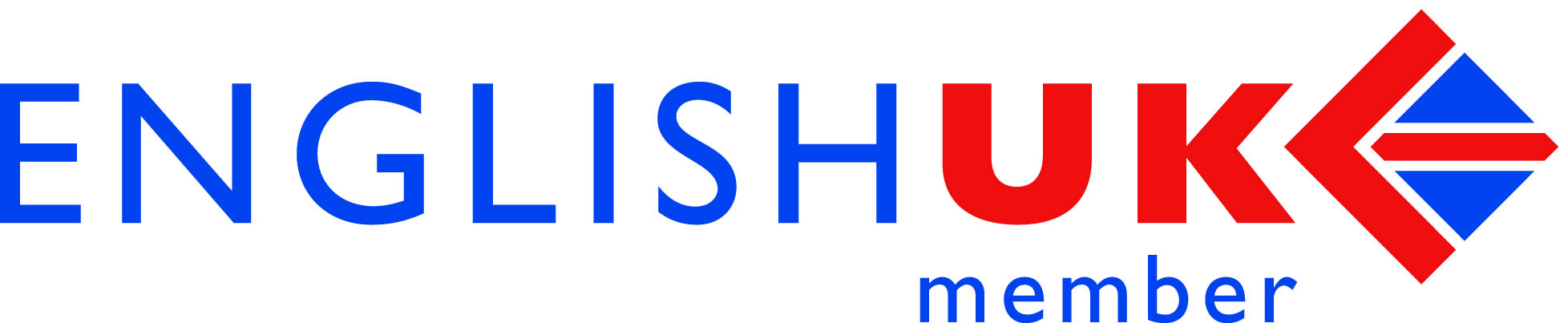 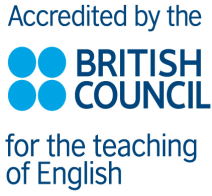 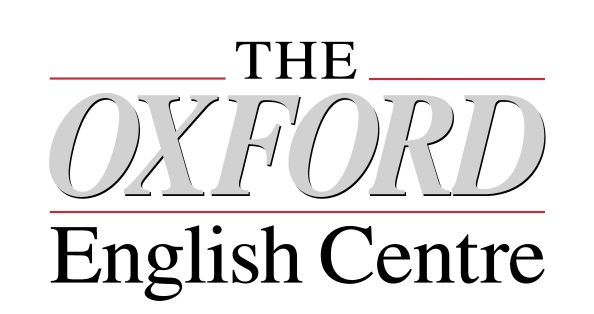 Session Time & DaySession Time & DaySession Time & DaySession Time & DaySession Time & DayMon 9.00-10.30amTues 9.00-10.30amWed 9.00-10.30amThurs 
9.00-10.30amFri 
9.00-10.30amOrientation and AssessmentAsking about signs and symptoms. Taking notes and using abbreviationsScanning a case history. Conducting an examination - listening and role playCase history. Lumbar puncture: explaining,
instructing and reassuring Role playReview of week’s work. Writing to and telephoning a colleague. Prescribing and discussing drugs10.50-12.20pm10.50-12.20pm10.50-12.20pm10.50-12.20pm10.50-12.20pmQuestion forming. Interviewing a patient–taking a historyVocabulary:– body parts and clothingReassuring a patient. Colloquial medical terms. Clarifying informationGrammar and medical terminology.
Reading skills, charts and graphsDealing with sensitive/ difficult situations. Examine counselling methods1.15-2.45pm1.15-2.45pm1.15-2.45pm1.15-2.45pm1.15-2.45pmVocabulary work–pronunciation. Role play–types of painReviewing and
summarising material from published sourcesMaking a diagnosisPresenting informationPhrasal Verbs in the medical profession